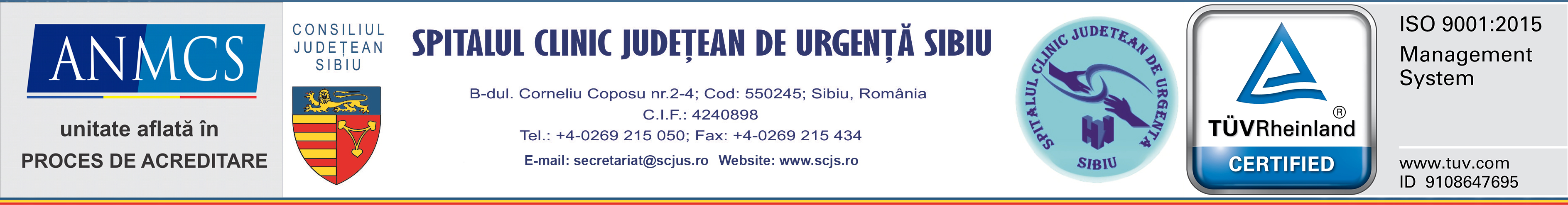 Unitate modulară pentru pacienții oncologici în dar de la asociația Dăruiește ViațaSecția Clinică Oncologie a SCJU Sibiu a fost dotată cu o unitate modulară modernă pentru pacienții oncologici, primită în dar de la asociația Dăruiește Viața, donatorii și sponsorii săi. Unitatea modulară are o suprafață utilă de 95mp și are o valoare estimată de 100.000 Euro.  Aceasta a fost montată în săptămâna trecută și are menirea pentru a oferi condiții decente de triaj pentru pacienții oncologici, dar și tratament minimal in ambulatoriu pacienților oncologici în intervalul de așteptare pentru rezultatul testului COVID.Unitatea modulară este compusă din 2 cabinete triaj / recoltare; 1 zona așteptare; grup sanitar personal; grup sanitar pacienți; SAS de acces; Mulțumim dnei Oana Gheorghiu și Carmen Uscatu, care au decis să vină în sprijinul pacienților oncologici de la Spitalul Județean Sibiu, răspunzând la apelul medicilor care se ocupă de unii dintre cei mai vulnerabili pacienți pe timp de pandemie. Decebal TodărițăPurtător de cuvânt